Snisar Denys AndreevichExperience:Documents and further information:Very need job and its constancyPosition applied for: Motorman 1st classDate of birth: 14.02.1991 (age: 26)Citizenship: RussiaResidence permit in Ukraine: NoCountry of residence: UkraineCity of residence: KerchPermanent address: Borzenko34 str apt 21Contact Tel. No: +38 (065) 616-17-09 / +38 (066) 565-50-84E-Mail: sn.dn@mail.ruU.S. visa: NoE.U. visa: NoUkrainian biometric international passport: Not specifiedDate available from: 05.06.2014English knowledge: GoodMinimum salary: 1000 $ per month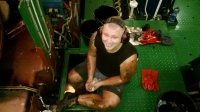 PositionFrom / ToVessel nameVessel typeDWTMEBHPFlagShipownerCrewingEngine Cadet08.08.2013-05.03.2014SchillplateMulti-Purpose Vessel3080MAK1980kWGibraltarBriese SchiffahrtsStella MarineMotorman 2nd class12.12.2012-21.03.2013Atlantic Orion3014VASA Diesel5296 kWBelizeBlue Seas Bunkering Ltd.SpytnikEngine Cadet21.06.2011-21.07.2011VIMPELTug Boat50Russian Diesel1200 h pUKRZALIV&mdash;Engine Cadet12.01.2011-12.04.2011VIMPELTug Boat50Russian Diesel1200 h pUKRZALIV&mdash;Engine Cadet14.06.2010-31.08.2010NIJORDFishing Vessel50Russifn Diesel820 h pUKRUGRIBHOLOD&mdash;